INDICAÇÃO Nº 2856/2016Indica ao Poder Executivo Municipal a execução de serviços de pintura de lombada na avenida Juscelino Kubitschek de Oliveira, no Distrito Industrial.Excelentíssimo Senhor Prefeito Municipal, 	Nos termos do Art. 108 do Regimento Interno desta Casa de Leis, dirijo-me a Vossa Excelência para indicar que, por intermédio do setor competente, sejam executados serviços de pintura em lombada na avenida Juscelino Kubitschek de Oliveira, no Distrito Industrial.Justificativa:		Motoristas que transitam pelo local reclamam que a lombada existente nessa via pública, nas imediações da passarela sobre a SP-304 e da Faculdade Anhanguera, está totalmente apagada, o que impede a visualização do redutor de velocidade por parte dos motoristas. Nesse local, por falta da pintura, é comum motoristas não perceberem a lombada e passarem pelo obstáculo sem reduzir a velocidade, o que pode provocar acidentes de trânsito. Pedem pintura urgente da lombada.Plenário “Dr. Tancredo Neves”, em 12 de maio de 2016.José Antonio Ferreira“Dr. José”Vereador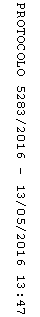 